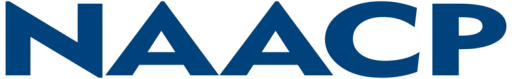 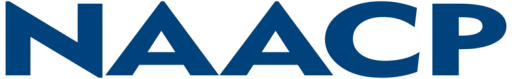                                     Pennsylvania       STATE CONFERENCENAACP BRANCH OFFICER REPORT FORMTo be Submitted by April 1, 2020To be filled out by:	Branch President and/or Branch SecretaryTo be submitted to:	President Kenneth L. Huston and Secretary Shirley JordanUNIT MAILING INFORMATIONUNIT MAILING INFORMATIONUNIT MAILING INFORMATIONUNIT MAILING INFORMATIONUNIT MAILING INFORMATIONName of UnitName of UnitName of UnitName of UnitUnit NumberBranch AddressCity/State/ZipCity/State/ZipCity/State/ZipCity/State/ZipPhonePhonePhoneFaxFaxCellCellCellOtherOtherEmailEmailWebsiteWebsiteWebsitePRESIDENT INFORMATIONPRESIDENT INFORMATIONPRESIDENT INFORMATIONPRESIDENT INFORMATIONPRESIDENT INFORMATIONNameNameNameNameNameAddressCity/State/ZipCity/State/ZipCity/State/ZipCity/State/ZipPhonePhonePhoneFaxFaxCellCellCellOtherOtherEmailEmailWebsiteWebsiteWebsite1st VICE PRESIDENT INFORMATION1st VICE PRESIDENT INFORMATION1st VICE PRESIDENT INFORMATION1st VICE PRESIDENT INFORMATION1st VICE PRESIDENT INFORMATIONNameNameNameNameNameAddressCity/State/ZipCity/State/ZipCity/State/ZipCity/State/ZipPhonePhonePhoneFaxFaxCellCellCellOtherOtherEmailEmailWebsiteWebsiteWebsite2nd VICE PRESIDENT INFORMATION2nd VICE PRESIDENT INFORMATION2nd VICE PRESIDENT INFORMATION2nd VICE PRESIDENT INFORMATIONNameNameNameNameAddressCity/State/ZipCity/State/ZipCity/State/ZipPhonePhonePhoneFaxCellCellCellOtherEmailEmailWebsiteWebsiteSECRETARY INFORMATIONSECRETARY INFORMATIONSECRETARY INFORMATIONSECRETARY INFORMATIONNameNameNameNameAddressCity/State/ZipCity/State/ZipCity/State/ZipPhonePhonePhoneFaxCellCellCellOtherEmailEmailWebsiteWebsiteASSISTANT SECRETARY INFORMATIONASSISTANT SECRETARY INFORMATIONASSISTANT SECRETARY INFORMATIONASSISTANT SECRETARY INFORMATIONNameNameNameNameAddressCity/State/ZipCity/State/ZipCity/State/ZipPhonePhonePhoneFaxCellCellCellOtherEmailEmailWebsiteWebsiteTREASURER INFORMATIONTREASURER INFORMATIONTREASURER INFORMATIONTREASURER INFORMATIONNameNameNameNameAddressCity/State/ZipCity/State/ZipCity/State/ZipPhonePhonePhoneFaxCellCellCellOtherEmailEmailWebsiteWebsiteASSISTANT TREASURER INFORMATIONASSISTANT TREASURER INFORMATIONASSISTANT TREASURER INFORMATIONASSISTANT TREASURER INFORMATIONNameNameNameNameAddressCity/State/ZipCity/State/ZipCity/State/ZipPhonePhonePhoneFaxCellCellCellOtherEmailEmailWebsiteWebsitePRESS & PUBLICITY CHAIR COMMITTEE INFORMATIONPRESS & PUBLICITY CHAIR COMMITTEE INFORMATIONPRESS & PUBLICITY CHAIR COMMITTEE INFORMATIONPRESS & PUBLICITY CHAIR COMMITTEE INFORMATIONNameNameNameNameAddressCity/State/ZipCity/State/ZipCity/State/ZipPhonePhonePhoneFaxCellCellCellOtherEmailEmailWebsiteWebsiteCRIMINAL JUSTICE CHAIR COMMITTEE INFORMATIONCRIMINAL JUSTICE CHAIR COMMITTEE INFORMATIONCRIMINAL JUSTICE CHAIR COMMITTEE INFORMATIONCRIMINAL JUSTICE CHAIR COMMITTEE INFORMATIONNameNameNameNameAddressCity/State/ZipCity/State/ZipCity/State/ZipPhonePhonePhoneFaxCellCellCellOtherEmailEmailWebsiteWebsiteECONOMIC CHAIR COMMITTEE INFORMATIONECONOMIC CHAIR COMMITTEE INFORMATIONECONOMIC CHAIR COMMITTEE INFORMATIONECONOMIC CHAIR COMMITTEE INFORMATIONNameNameNameNameAddressCity/State/ZipCity/State/ZipCity/State/ZipPhonePhonePhoneFaxCellCellCellOtherEmailEmailWebsiteWebsiteHEALTH CHAIR COMMITTEE INFORMATIONHEALTH CHAIR COMMITTEE INFORMATIONHEALTH CHAIR COMMITTEE INFORMATIONHEALTH CHAIR COMMITTEE INFORMATIONNameNameNameNameAddressCity/State/ZipCity/State/ZipCity/State/ZipPhonePhonePhoneFaxCellCellCellOtherEmailEmailWebsiteWebsiteLEGAL REDRESS CHAIR INFORMATIONLEGAL REDRESS CHAIR INFORMATIONLEGAL REDRESS CHAIR INFORMATIONLEGAL REDRESS CHAIR INFORMATIONLEGAL REDRESS CHAIR INFORMATIONNameNameNameNameNameAddressCity/State/ZipCity/State/ZipCity/State/ZipCity/State/ZipPhonePhonePhonePhoneFaxCellCellCellCellOtherEmailEmailEmailWebsiteWebsiteMEMBERSHIP CHAIR INFORMATIONMEMBERSHIP CHAIR INFORMATIONMEMBERSHIP CHAIR INFORMATIONMEMBERSHIP CHAIR INFORMATIONMEMBERSHIP CHAIR INFORMATIONNameNameNameNameNameAddressCity/State/ZipCity/State/ZipCity/State/ZipCity/State/ZipPhonePhonePhonePhoneFaxCellCellCellCellOtherEmailEmailEmailWebsiteWebsitePOLITICAL ACTION CHAIR COMMITTEE INFORMATIONPOLITICAL ACTION CHAIR COMMITTEE INFORMATIONPOLITICAL ACTION CHAIR COMMITTEE INFORMATIONPOLITICAL ACTION CHAIR COMMITTEE INFORMATIONPOLITICAL ACTION CHAIR COMMITTEE INFORMATIONNameNameNameNameNameAddressCity/State/ZipCity/State/ZipCity/State/ZipCity/State/ZipPhonePhonePhonePhoneFaxCellCellCellCellOtherEmailEmailEmailWebsiteWebsiteYOUTH WORK CHAIR INFORMATIONYOUTH WORK CHAIR INFORMATIONYOUTH WORK CHAIR INFORMATIONYOUTH WORK CHAIR INFORMATIONYOUTH WORK CHAIR INFORMATIONNameNameNameNameNameAddressAddressCity/State/ZipCity/State/ZipCity/State/ZipPhonePhonePhonePhoneFaxCellCellCellCellOtherEmailEmailEmailWebsiteWebsiteWOMEN IN NAACP (WIN) CHAIR INFORMATIONWOMEN IN NAACP (WIN) CHAIR INFORMATIONWOMEN IN NAACP (WIN) CHAIR INFORMATIONWOMEN IN NAACP (WIN) CHAIR INFORMATIONNameNameNameNameAddressCity/State/ZipCity/State/ZipCity/State/ZipPhonePhonePhoneFaxCellCellCellOtherEmailEmailWebsiteWebsiteYOUTH ADVISOR INFORMATIONYOUTH ADVISOR INFORMATIONYOUTH ADVISOR INFORMATIONYOUTH ADVISOR INFORMATIONNameNameNameNameAddressCity/State/ZipCity/State/ZipCity/State/ZipPhonePhonePhoneFaxCellCellCellOtherEmailEmailWebsiteWebsiteACT-SOACT-SOACT-SOACT-SONameNameNameNameAddressCity/State/ZipCity/State/ZipCity/State/ZipPhonePhonePhoneFaxCellCellCellOtherEmailEmailWebsiteWebsiteINFORMATIONINFORMATIONINFORMATIONINFORMATIONNameNameNameNameAddressCity/State/ZipCity/State/ZipCity/State/ZipPhonePhonePhoneFaxCellCellCellOtherEmailEmailWebsiteWebsite